Положениео проведении районного конкурса народной песни «Сибирская звонница»Срок проведения:    15 марта 2019 года в 11.00 часов Место проведения: МБОУДО «Центр детского творчества» Центрального района г.Кемерово (пр. Октябрьский, 8)Срок подачи заявок и фонограмм на участие в районном конкурсе:     до 1 марта 2019 года.Срок проведения городского этапа конкурса: 19 апреля на базе МБОУД «ЦДОД им. В. Волошиной» (ул. Мичурина, 19). В 2018 – 19 учебном году областной уровень конкурса не проводится.1.Общие положения1.1. Районный конкурс «Сибирская звонница» (далее - Конкурс) является районным этапом городского конкурса народной песни «Сибирская звонница», который проводится в рамках XXV городского конкурса-фестиваля детского художественного творчества «Успех».1.2. Учредителем городского конкурса является территориальный отдел образования Центрального района управления образования администрации города Кемерово.1.3. Организатором городского конкурса является МБОУДО «Центр детского творчества» Центрального района г. Кемерово.1.4. Конкурс проводится ежегодно.1.5. Цели и задачи Конкурса:пропаганда традиционной народной культуры и фольклора Сибири среди детей, подростков и молодежи;сохранение и восстановление самобытных национальных традиций;выявление, развитие и поддержка талантливых детей, стимулирование творческой активности детско-юношеских народно-певческих и народно-инструментальных коллективов, совершенствование их исполнительского мастерства и культуры,обмен опытом среди педагогических работников;пропаганда исполнительского искусства на народных инструментах среди подрастающего поколения; формирование художественного вкуса, приобщение большего количества исполнителей к лучшим традициям народно-песенного и инструментального исполнительства.1.6. Для организации и проведения Конкурса утверждается состав оргкомитета из представителей учредителей и организаторов Конкурса.Оргкомитет имеет право:принимать и обрабатывать заявки;не рассматривать заявки, поступившие позднее указанного срока;оставлять за собой право не принимать конкурсные номера, не соответствующие направлению конкурса;информировать участников о прохождении на 2 этап (городской) конкурса и т.п.;организовывать работу в период проведения Конкурса;осуществлять информационную поддержку Конкурса;подводить итоги.1.7. Экспертную оценку конкурсных произведений осуществляет жюри, в состав которого входят высококвалифицированные специалисты города Кемерово и Кемеровской области в области народно-певческого и народно-инструментального исполнительства.1.8.Конкурс проводится по двум музыкальным областям-номинациям:«вокальное исполнительство» и «инструментальное исполнительство».2. Номинация «Вокальное исполнительство»2.1. Номинации и возрастные категории:  «Вокальные ансамбли»:  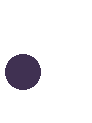 7-11 лет,12-17 лет  «Солисты» (вокал): 9 лет; 10-13 лет; 14-17 лет «Фольклорные инструментальные ансамбли»:7-11 лет,12-17 лет   «Народные инструментальные ансамбли» ( без выхода на областной конкурс):	7-11 лет,лет. 2.2. Возрастная категория участников в ансамблях определяется по  большинству участников (при равном количестве участников возрастная категория определяется по старшему участнику). 	2.3. Победители районного конкурса (Гран-при,1,2 ,3 место в каждой возрастной категории среди ансамблей, малых форм, сольных исполнителей) становятся участниками 2 тура (городского финала) за период 2018-2019 учебный год. Коллективы детских садов участвуют в районном конкурсе без выхода на городской конкурс.	2.4.Участники, прошедшие в финал городского Конкурса и выступающие в номинациях:  «Вокальные ансамбли», «Фольклорные инструментальные ансамбли», «Народные инструментальные ансамбли» представляют конкурсную программу, состоящую из 2-х разнохарактерных произведений, исполняющихся подряд, общей продолжительностью не более 6 минут.  Участники, выступающие в номинации «Соло (вокал)», исполняют 1 конкурсное произведение,	в 	качестве 	аккомпанемента 	допускается 	любое	музыкальное сопровождение, соответствующее народному жанру («живой звук» либо  Ф -1).  Для  вокальных ансамблей  фонограммы (-1) не допускаются.  Присутствие руководителя коллектива на сцене возможно только в качестве концертмейстера. Замена репертуара не допускается! Требования  к сложности конкурсных программ «Вокальных ансамблей»:  в возрастной категории 7-11 лет допускается одноголосное пение с элементами двухголосия;  в возрастной категории 12-17 лет  обязательным условием является двух-трехголосное исполнение, а 1 из произведений исполняется  «а  капелла».  Требования  к  «Инструментальным ансамблям»- единые для обеих возрастных категорий (7-11;12-17лет):состав ансамбля  от 3 до 12 человек -  на усмотрение руководителя коллектива; разнохарактерных произведения  исполняются подряд, наизусть,  общей продолжительностью не более 6 минут. В состав фольклорных инструментальных ансамблей входят инструменты фольклорной  традиции: рожки, дудочки, ложки,  трещотки, коробочки, колокольчики, бубны  и т.д.). Ансамбли народных инструментов могут быть однородными либо смешанными и включают  в себя  народные инструменты: струнные, духовые, ударные, баян, аккордеон, гармонь. 3. Критерии оценки:чистота интонирования, манера исполнения;  красота  тембра и сила голоса; техника и  культура исполнения; ансамбль, строй; качество звучания; художественная трактовка произведения, соответствие образу, костюм; музыкальное оформление и качество музыкального сопровождения; подбор и сложность репертуара, соответствие исполнительским возможностям и возрасту участников; исполнительская свобода. 4. Подведение итогов, награждение победителей Конкурса4.1. По итогам Конкурса определяются победители (1 место) и призеры (II и III места) в каждой номинации и в каждой возрастной категории.4.2. Победители и призеры Конкурса награждаются дипломами территориального отдела образования Центрального района управления образования администрации города Кемерово.4.3. Жюри оставляет за собой право на присуждение Гран-при в любой из номинаций. 4.4. По решению жюри оригинальные конкурсные выступления могут быть отмечены специальными дипломами. 4.5. Конкурсантам, не ставшим победителями либо призёрами, вручаются сертификаты участников конкурса.4.6. При отсутствии конкуренции в номинациях жюри вправе не присуждать призовые места.4.8. Решение жюри является окончательным. Результаты конкурса не пересматриваются.5. Заявка на участие5.1. Заявка на участие в районном конкурсе и фонограммы (-1) и квитанция об оплате подаются в МБОУДО «ЦДТ» Центрального района (пр. Октябрьский,8) до 1 марта 2019 года, кабинет № 16.5.2. Заявка на участие подается в двух экземплярах по формам №1,№2,№3,№4,№5 (см. Приложение 1). 5.3. Организационный взнос за участие в Конкурсе (см. Приложение 2) за каждую номинацию составляет: Соло – 50  рублейМалые формы (дуэты, трио) –  100  рублей Ансамбли (коллективы) – 50 рублей за 1 участника.5.4. За счет организационного взноса обеспечивается организация и техническое оснащение Конкурса.5.5. Электронной вариант заявки заполняется в формате Word и отправляется на адрес: cdtcr@mail.ru . Текстовой вариант заявки подается в бумажном исполнении до 1 марта, заверяется подписью и печатью образовательной организации.Приложение 1ЗАЯВКАна участие в районном конкурсе исполнителей народной песни «Сибирская звонница» «ВОКАЛЬНОЕ ИСПОЛНИТЕЛЬСТВО»Форма №1Номинация «Ансамбль»Подпись директора образовательной организацииФорма №22.Номинация «Малые формы ансамбля» (дуэты, трио,квартеты)Подпись директора образовательной организацииФорма №33. Номинация «Соло»Подпись директора образовательной организации«ИНСТРУМЕНТАЛЬНОЕ ИСПОЛНИТЕЛЬСТВО»Форма №41.Номинации: «Фольклорный инструментальный ансамбль» и «Ансамбль русских народных инструментов».  Подпись директора образовательной организацииФорма № 5 2.Номинация: «Соло» Подпись директора образовательной организацииПриложение 2КВИТАНЦИЯ ДЛЯ ОПЛАТЫОрганизатор и куратор конкурса в МБОУДО «Центр детского творчества» Центрального района: заведующий сектором «Путешествие к истокам»Светлана Алексеевна Афанасьева (рабочий телефон 52-16-12), ответит вам по всем интересующим вопросам.СОГЛАСОВАНО:Заведующая территориальным отделом образования Центрального районауправления образования администрации города КемеровоМ. А. Хациева _______________«____» _______________ 2019г.УТВЕРЖДАЮ:Директор МБОУДО «Центр детского творчества»Центрального районаг. Кемерово_____________ И. А. Бессчётнова«____» _______________ 2019г.№Название коллектива,(количество  человек)Год создания, творческая характеристикаОбразовательное учреждение (полный почтовый адрес, телефон,эл.почта)Возрастная категорияНазвание конкурсных номеров в порядке их исполнения с указанием авторов текста и музыкиВремя звучаниякаждого произведенияФИО руководителя  (полностью)Сотовый телефон руководителя,эл.почтаФИО концерт  мейстера и педагогов, работающих на коллективе (полностью)Указать способ муз. сопровож  дения:                       - живой звук,            - а, capella.  №Название коллективаГод создания, творческая характеристикаОбразовательное учреждениеВозрастная категорияНазвание конкурсной песни,       авторствоВремя звучанияФИО руководителя  (полностью)Сотовый телефон руководителя,эл.почтаФИО концерт  мейстера,  педагогов, работающих на коллективе (полностью)Указать способ муз. сопровож  дения:                       - живой звук,            - а, capella.  №Образовательное учреждение (полный почтовый адрес, телефон, эл.почта)Фамилия, имя, отчество участника (полностью)Дата рождения исполнителя         (полных лет)Данные паспорта/свидетельства о рождении(серия,№, кем, когда выданДомашний адресНазвание конкурсной песни,авторы текстаи музыкиВремя звучанияФИО руководителя(полностью)Сотовый телефон руководителя,эл.почтаФИО концерт  мейстера,  педагогов, работающих на коллективе (полностью)Указать :                     инструментальное сопровождение,            фонограмма (-1),-а, capella№Название коллектива(кол-во чел.)Образовательное учреждение(полностью)Возрастная категорияНазвание конкурсных номеров в порядке их исполнения с указанием авторовВремя звучаниякаждого произведенияФИО руководителя  (полностью)ФИО концерт  мейстера и педагогов, работающих на коллективеКонтактный телефон руководителя№Фамилия, имя участника полностьюДата рождения исполнителя         (полных лет)Образовательное учреждение (полностью)Школа, классНазвание детского объединенияНоминацияНазвание конкурсной песниАвторыконкурсных произведенийВремя исполнениякаждого произведенияФИО руководителя(полностью)ФИО концертмейстера(полностью)Контактный телефон педагогаУказать способ муз. сопровож  дения:                       - живой звук,            - ф(-1),                  - а, capellaквитанцияНаименование получателя платежа:Наименование получателя платежа:УФК по Кемеровской областиУФК по Кемеровской областиУФК по Кемеровской области(МБОУДО "ЦДТ" Центрального района    лиц.сч.№ 20396Ц05430)(МБОУДО "ЦДТ" Центрального района    лиц.сч.№ 20396Ц05430)(МБОУДО "ЦДТ" Центрального района    лиц.сч.№ 20396Ц05430)(МБОУДО "ЦДТ" Центрального района    лиц.сч.№ 20396Ц05430)(МБОУДО "ЦДТ" Центрального района    лиц.сч.№ 20396Ц05430)(МБОУДО "ЦДТ" Центрального района    лиц.сч.№ 20396Ц05430)Налоговый орган: ИНН4207056141КПП 420501001КПП 420501001Номер счета получателя платежа: 40701810800001000016   ОКТМО 32701000Номер счета получателя платежа: 40701810800001000016   ОКТМО 32701000Номер счета получателя платежа: 40701810800001000016   ОКТМО 32701000Номер счета получателя платежа: 40701810800001000016   ОКТМО 32701000Номер счета получателя платежа: 40701810800001000016   ОКТМО 32701000Номер счета получателя платежа: 40701810800001000016   ОКТМО 32701000Наименование банка: Отделение Кемерово г.Кемерово БИК 043207001Наименование банка: Отделение Кемерово г.Кемерово БИК 043207001Наименование банка: Отделение Кемерово г.Кемерово БИК 043207001Наименование банка: Отделение Кемерово г.Кемерово БИК 043207001Наименование банка: Отделение Кемерово г.Кемерово БИК 043207001КБК:00000000000000000150КБК:00000000000000000150Наименование платежа: Добровольные пожертвования на ведение уставной деятельностиНаименование платежа: Добровольные пожертвования на ведение уставной деятельностиНаименование платежа: Добровольные пожертвования на ведение уставной деятельностиНаименование платежа: Добровольные пожертвования на ведение уставной деятельностиНаименование платежа: Добровольные пожертвования на ведение уставной деятельностиНаименование платежа: Добровольные пожертвования на ведение уставной деятельностиПлательщик (Ф.И.О.):Адрес плательщика:ИНН плательщика:Платеж по срокуСумма налога (сбора)ПеняШтрафИтого к оплатеИтого к оплатеКАССИРПлательщик: (подпись)____________________Плательщик: (подпись)____________________Плательщик: (подпись)____________________Дата:*или иной государственный орган исполнительной власти, осуществляющий контроль за поступлением платежа*или иной государственный орган исполнительной власти, осуществляющий контроль за поступлением платежа*или иной государственный орган исполнительной власти, осуществляющий контроль за поступлением платежа*или иной государственный орган исполнительной власти, осуществляющий контроль за поступлением платежа*или иной государственный орган исполнительной власти, осуществляющий контроль за поступлением платежа*или иной государственный орган исполнительной власти, осуществляющий контроль за поступлением платежаИндекс документа: __________________Индекс документа: __________________Форма № ПД (налог)Форма № ПД (налог)Форма № ПД (налог)ИЗВЕЩЕНИЕНаименование получателя платежа:Наименование получателя платежа:УФК по Кемеровской областиУФК по Кемеровской областиУФК по Кемеровской области(МБОУДО "ЦДТ" Центрального района    лиц.сч.№ 20396Ц05430)(МБОУДО "ЦДТ" Центрального района    лиц.сч.№ 20396Ц05430)(МБОУДО "ЦДТ" Центрального района    лиц.сч.№ 20396Ц05430)(МБОУДО "ЦДТ" Центрального района    лиц.сч.№ 20396Ц05430)(МБОУДО "ЦДТ" Центрального района    лиц.сч.№ 20396Ц05430)(МБОУДО "ЦДТ" Центрального района    лиц.сч.№ 20396Ц05430)Налоговый орган: ИНН4207056141КПП 420501001КПП 420501001Номер счета получателя платежа: 40701810800001000016   ОКТМО 32701000Номер счета получателя платежа: 40701810800001000016   ОКТМО 32701000Номер счета получателя платежа: 40701810800001000016   ОКТМО 32701000Номер счета получателя платежа: 40701810800001000016   ОКТМО 32701000Номер счета получателя платежа: 40701810800001000016   ОКТМО 32701000Номер счета получателя платежа: 40701810800001000016   ОКТМО 32701000Наименование банка: Отделение Кемерово г.Кемерово БИК 043207001Наименование банка: Отделение Кемерово г.Кемерово БИК 043207001Наименование банка: Отделение Кемерово г.Кемерово БИК 043207001Наименование банка: Отделение Кемерово г.Кемерово БИК 043207001Наименование банка: Отделение Кемерово г.Кемерово БИК 043207001КБК:00000000000000000150КБК:00000000000000000150Наименование платежа: Добровольные пожертвования на ведение уставной деятельностиПлательщик (Ф.И.О.):Адрес плательщика:Наименование платежа: Добровольные пожертвования на ведение уставной деятельностиПлательщик (Ф.И.О.):Адрес плательщика:Наименование платежа: Добровольные пожертвования на ведение уставной деятельностиПлательщик (Ф.И.О.):Адрес плательщика:Наименование платежа: Добровольные пожертвования на ведение уставной деятельностиПлательщик (Ф.И.О.):Адрес плательщика:Наименование платежа: Добровольные пожертвования на ведение уставной деятельностиПлательщик (Ф.И.О.):Адрес плательщика:Наименование платежа: Добровольные пожертвования на ведение уставной деятельностиПлательщик (Ф.И.О.):Адрес плательщика:Платеж по срокуСумма налога (сбора)ПеняШтрафИтого к оплатеИтого к оплатеКАССИРПлательщик: (подпись)____________________Плательщик: (подпись)____________________Плательщик: (подпись)____________________Дата:*или иной государственный орган исполнительной власти, осуществляющий контроль за поступлением платежа*или иной государственный орган исполнительной власти, осуществляющий контроль за поступлением платежа*или иной государственный орган исполнительной власти, осуществляющий контроль за поступлением платежа*или иной государственный орган исполнительной власти, осуществляющий контроль за поступлением платежа*или иной государственный орган исполнительной власти, осуществляющий контроль за поступлением платежа*или иной государственный орган исполнительной власти, осуществляющий контроль за поступлением платежа